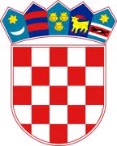 REPUBLIKA HRVATSKASISAČKO MOSLAVAČKA ŽUPANIJAOPĆINA LIPOVLJANIOPĆINSKO  VIJEĆEKLASA: 120-02/21-01/01URBROJ: 2176/13-01-21-01Lipovljani, 29. lipnja   2021. godine  Na temelju članka 10. stavka 1. Zakona o plaćama u lokalnoj i područnoj (regionalnoj) samoupravi (Narodne novine, broj: 28/10) i članka 26. Statuta Općine Lipovljani (Službeni vjesnik, broj: 14/21) Općinsko vijeće Općine Lipovljani na 2. sjednici održanoj 29.  lipnja 2021. godine donijelo jeO D L U K U O izmjenama i dopunama Odluke o određivanju koeficijenata za obračun plaće službenika i namještenika u Jedinstvenom upravnom odjelu Općine LipovljaniČlanak 1.U Odluci o određivanju koeficijenata za obračun plaće službenika i namještenika u Jedinstvenom upravnom odjelu Općine Lipovljani (Službeni vjesnik, broj: 5/20):- u članku 4. stavku 1. iza točke 1. dodaje se točka 2. koja glasi: Viši stručni suradnik za pravne poslove koeficijent 2,4. Točka 2. postaje točkom 3., a točka 3. točkom 4.Točka 4. mijenja se i glasi: Viši referent -administrativni djelatnik u projektu „Zaželi i ostvari“ koeficijent 2,00.Točke 4.,5.,6.,7., 8., postaju točkama 5.,6.,7.,8.,9.,Članak 2.Ova Odluka stupa na snagu osmog dana od dana objave u Službenom vjesniku.							Predsjednik						Tomislav Lukšić dipl. ing. šum.